FABRICATION D’UN COMPOSTEURUn peu de bricolage, ça te tente ? Tu pourras déposer dans ton composteur les déchets organiques pour qu’ils se transforment en un bon compost que tu pourras utiliser dans le jardin ou pour rempoter des plantes.1 - Les panneaux de structureUne fois les dimensions de votre composteur déterminées, fabriquez trois panneaux à l’aide de planches en se basant sur les modèles ci- dessous.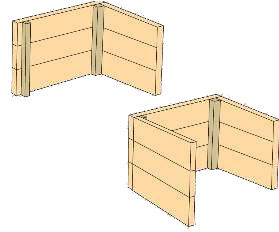 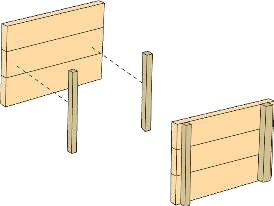 2 - La façade   Vous allez maintenant fabriquer la façade amovible, qui vous permettra          de récupérer aisément votre                     compost. La façade est constituée  d’un panneau de bois légèrement moins large que les trois autres, afin               de le faire coulisser dans un système              de rails (constitué par des tasseaux). A l’aide de chevrons, assemblez vos  trois panneaux pour former le corps de votre composteur.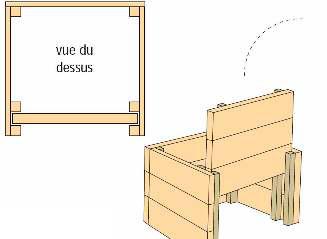 3 - Le couvercleIl ne vous reste plus qu’à ajouter un dernier panneau de bois en guise de couvercle. Vous pouvez éventuellement le fixer à l’aide de charnières. Votre composteur est prêt à servir !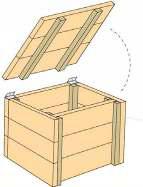 